Anaesthesiology Summaries Sean Thornley SIC 20111)  SIDE EFFECTS OF OPIOIDS:Respiratory DepressionSevere PONVToleranceMiosisConstipationAddiction potentialHistamine releaseHigh doses – Purple, rigid patientSevere pruritus if used as spinalDepression, PONV, Tolerance, Miosis, Constipation, Addiction, Histamine, Rigidity, Pruritus2) Factors that influence MAC:3) Metabolic Equivalents and requirements for surgery: 1 met at rest = 3ml/kg/min O2 consumption (+- 210ml O2 if 70kg)Require a minimum of 4 mets for safe surgery = 12ml/kg/min = +- 840ml O2/ min.4) Bradycardia in a child is hypoxia until proven otherwise!!!5) Never give an IV induction agent or muscle relaxant in a compromised airway6)MAP = (s + 2d)/3 --------------- aim for > 60mmHg in normotensive patient. (perfusion to brain   maintained between 60-180 mmHg). Do not let BP decrease by  > 20-30% to maintain regulation.7) Factors shifting O2-haemoglobin curve:8) RBC have no mitochondria, don't use O2, only transport ---- they consume lactate9)  Draw an annotated normal Capnogram:A-B) post inspiration/dead space exhalation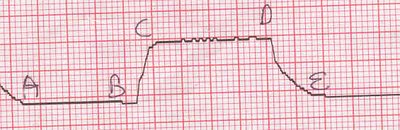 B) is the start of alveolar exhalation (anatomical dead space) (Phase 1)B-C) the exhalation upstroke where dead space gas mixes with lung gas (Phase 2)C-D) is the continuation of exhalation/ plateau(all the gas is alveolar now, rich in C02). (Phase 3)D) is the end-tidal value – the peak concentrationD-E) is the inspiration washout. (Phase 0)10) NERVE STIMULATORS:					   Normal	              Scoline	                  Non-Depolarisers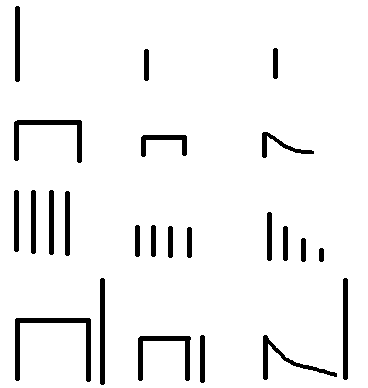 Single TwitchTetanus (TET) – give stimulus then maintain it.Train of Four (TOF)Post-Tetanic Potentiation                    (PTP) --- give a tetanus then a single twitch
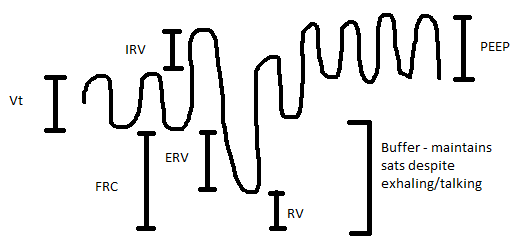 PEEP – maintains a high FRC, keeps FRC:closing capacity high. Method of keeping small airways open.Oxygen Flux Equation:DO2  =  Cardiac Output X CaO2 (content of arterial O2)                        =  CO X (Hb-bound O2 + dissolved O2)				      Dissolved Negligible	                        =  Stroke volume x HR [(Hb x SaO2 x 1.34) + (0.03 x PaO2)]                        Hb most NB.                        =   ± 70ml x 70bpm [(Hb x SaO2 x 1.34) + (0.03 x PaO2)]                        =   ± 5 ( 197ml O2/l + 3 ml O2/l)                        =   5 (200) = ± 1000 ml O2/minute to all cells of the bodyRemember 1 met = 3ml/kg/min therefore demand = 210ml and supply is almost 5 x that (1000ml)Types of Hypoxia: based on Oxygen Flux EquationCardiogenic – stagnant hypoxia (Heart Failure, tamponade etc)Anaemic - ↓[Hb]Toxic – binding capacity of Hb changes. 1.34 changes (amount of ml able to bind to 1g Hb).Hypoxic hypoxia -  ↓ PaCO2(Histotoxic hypoxia: O2 reaches the tissues but tissues cannot utilise it eg Cyanide poisoning)Mapleson Classification of circuits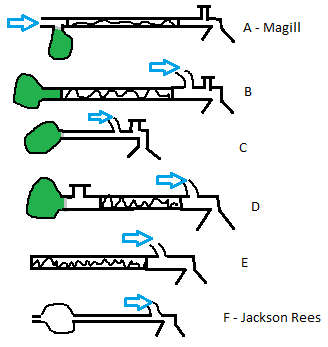 Good for spontaneous ventilation. FGF ± 5 litres/minIneffective for controlled ventilation (uneconomical)Spontaneous ventilation in kids <20kgF) Modified Mapleson-E circuit. Bag with hole attached to expiratory side. Spontaneous and controlled ventilation.Valveless, low resistance(↓effort needed for child), small dead space volume.Needs high FGF to eliminate CO2 --- 2.5X minute volume. CIRCLE SYSTEM:  Economical (↓FGF/inhalants). ↓ pollution. Heated & humidified gases.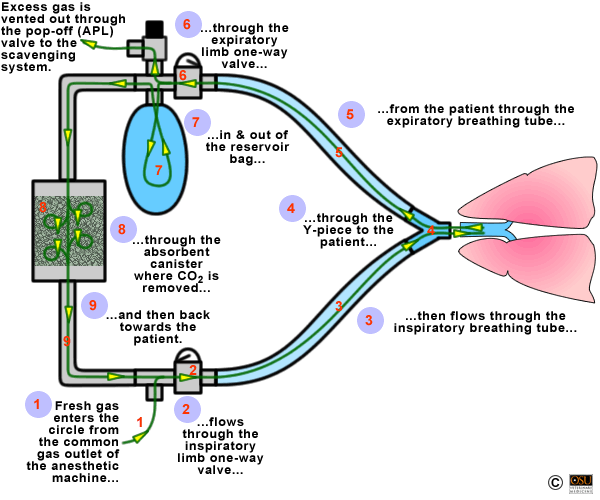 Airway managementPulse Pressure Variation (PPV) (requires an A-line)[(Highest SBP – Highest DBP) – (Lowest SBP – Lowest DBP) / mean PP] X 100EG:Highest SBP – 135Highest DBP – 90        Therefore: 135-90 = 45Lowest SBP – 115Lowest DBP – 75         Therefore 115-75 = 40[(45-40)/(45+40/2) X 100 = PPV5/42.5 X100 = 11.7%Therefore: PPV > 12% is an indication of HYPOVOLAEMIA (volume responders).	      PPV 8-12% : grey area	      PPV < 8%: HEART FAILURE hypovolaemia (non-volume responders).Fluid Replacement:4:2:1 maintenance rule: 4ml/kg/hr (up until 10 kg). 2ml/kg/hr (10-20kg). 1ml/kg/hr thereafter.Ie. 70 kg: 40ml + 20ml + 50ml = 110ml/hr.If kept NPO for 8hrs ----- 110 x 8 = 880ml. Give half in first hour. Then ¼ in 2nd hour, final ¼ in 3rd hour.Therefore: 	70kg person NPO for 8 hours requires 880ml replacement : 440ml in 1st hour, 220 ml in 2nd hour and 220ml in 3rd hour. Acute losses (eg blood): Replace crystalloid 3:1 (R/L) or colloid 1:1 (eg Voluven) Complications of blood transfusions:LARYNGOSPASM: Management.Avoid irritating stimuli eg: blood, mucous etcGive 100% O2, CPAP mask, jaw thrust with painful stimulus to TM joint.Deepen anaesthesia (propofol and lignocaine)INTRACTABLE: Muscle relaxant (Scoline) and intubationMYOCARDIAL O2 SUPPLY VS DEMAND3 THINGS TO CONSIDER:1)Severity of disease2)Type of surgery3)Pt functional capacitySupply: O2 needs to get into the arteries at a certain pressure for a certain period of time.Demand: How fast? How strong? How much tension to push out/against? Normal needs?Transfusion Triggers:Tachycardia- 		HR ↑ by 120-130% of baseline or to > 110-130bpmHypotension- 		MBP < 70-80% baseline or < 60mmHg (55 if young/healthy); < 70-80mmHg if CVD/HTOximetry (1 or more)- 	PvO2 < 32mmHg, SvO2 < 50%, O2ER > 50%, ↓VO2 > 10%		        		 ( O2ER – oxygen extraction ratio --- (SaO2 – SvO2)/SaO2  ---Normal about 25%)02Hb Dissociation curveP90 – Partial pressure of O2 at which the saturation is 90%. If the value is < 60mmHg –HYPOXIAP50 – Pressure when the Sats are 50% --- usually ± 26.5 mmHg.If the P50 is higher --- R shift of the curve: Hb does not bind as readily to O2, releases easier. This is good when you need O2 eg: Temperature, Drop in pH,  increase in 2,3DPGL shift is opposite (binds tighter) – only 2 situations where this is beneficial: 1) Altitude 2) FetusPaO2 and PF Ratio:PF ratio = PaO2/FiO2. Normal PaO2 is 80-100mmHg. But, inspired fraction of oxygen FiO2 is only 21% on room air. Therefore, if you increase the FiO2 to 100%, a 5 times greater result can be obtained and a PF ratio of 400-500 is possiblePF ratio of < 300 is ALIPF ratio of < 200 is ARDSPF ratio of < 100 is massive shitValvular Heart Disease: GIVE ANTIBIOTICS IN THIRD WORLD!!! Kefzol/Clindamycin/GentamycinRegurgitant lesions: FULL, FAST, FORWARD, FORCEFUL with a low PVRTherefore: Preload, increase HR, give inotropesSpinal is a good option (↓PVR)Stenotic Lesions: NEVER do a spinalSlow-normal HR, normal fluid levels (use CVP), normal PVRPOTASSIUM --- Normal is 3.5-5.5HyperK+ – weakness, tetany.ECG – loss of p-waves; prolonged PR interval; widened QRS, peaked T-waves; v-fib; asystoleManagement:If > 5.5 but < 6.5   home Rx: Diuretics (Furosemide/HCTZ) and K-exelate 15-30g qid If > 6.5 but NO ECG changes: shift it: Insulin/dextrose infusion (10IU/50ml 50% dextrose over 20 minutes) ---- (apparently it’s better to give it stat?)If > 6.5 WITH ECG changes: VERY BAD and needs following management:1st) Insulin/Dextrose2nd) CaCl2 10ml of 10% solution3rd) Create an alkalosis – NaHCO3 (8.4%) 50-100ml. OR hyperventilateHypoK+: ECG: T-wave flattening, u-waves, prolonged PR interval, 1st/2nd degree blocksRx: Peripheral line – not more than 40mmol K+/litre NaCl. Central (60). Rate: 20mmol over 30 minutes with ECG monitoring. K+ extremely irritating to blood vessels, phlebitis/burning.Ischaemic Heart Disease:Dx: Clinical Symptoms; ECG- ST-changes, T-wave inversion, arrhythmias, Q-WAVES.       Stress ECG  Angiography.       Pharmacological stress test: Dobutamine.	HT URGENCY/EMERGENCYBP > 240/120 WITHOUT/WITH acute symptoms of end-organ damage.Brain/Heart 1st, Kidney/Eyes 2nd.Perioperative Cardiac ArrhythmiasNarrow-complex SVT – WITH haemodynamic compromise: electrical/chemical cardioversionWITHOUT compromise: Rate control (esmolol); CCB – verapamil. Consider amiodarone/adenosine.Broad-complex SVT – Distinguish between ventricular or atrial origin (different treatments). Do not give adenosine in order to distinguish the origin. Consider lignocaine/amiodarone.Ventricular Tachycardias – risk factors: R on T phenomenon; bigeminus; 3 extrasystoles in a row; multifocal/polymorphic complexes; > 5 extrasystoles/min.VT: lignocaine, amiodarone, MgSO4VF/Unstable VT: defibrillate2nd/3rd degree heart block: IV pacemakersATROPINE VS GLYCOPYRROLATEDiabetes MellitusEND-ORGAN DAMAGE: CVS:  Atherosclerosis – micro/macroangiopathy          Silent Ischaemia. MI/HT common. ↑ CCF          Autonomic Neuropathy: orthostatic hypotension, loss beat-to-beat variation.          Sudden peri-operative deathRENAL: Glomerulosclerosis, papillary necrosis, chronic renal failure.              ↑ risk acute failure post-op. ↑ risk for urosepsisNEUROPATHY: Peripheral                    Autonomic: diarrhoea, neurogenic bladder, impotence, post hypotensionGASTRO-INTESTINAL: Delayed stomach emptying (aspiration risk)STIFF JOINTS:  Atlanto-occipital movement restricted (difficult tubing)METABOLIC DECOMPENSATION: Hypoglycaemia; DKA; Non-ketotic hyperosmolar crisis; lactic acidosis (especially if on Biguanide eg Metformin)EXAMPLE:  Patient coming in for amputation of leg for sepsis. Problem is severe dehydration and in DKA. Resuscitate first before surgery. Must resus glucose, ketones, fluid, pH  . Give lots of fluids, watch K+. Put up CVP, catheter. Do RSI at our level for diabetics (aspiration risks).Resus fluid: Use Ringers rather than N/S, rather deal with lactate  glucose than acidotic salinepH  of 7.2 or >; Urine output at least 0.5ml/kg/hr; Normalise K+ ; Glucose < 15; correct acid-base.OBESITYAnatomical Differences:  -Difficult intubation: short, thick neck; excessive pharyngeal soft-tissue; large tongue; anterior larynx. Require an intubation pillow and equipment for difficult intubation.-Difficult to mask ventilate/drip/blood pressure cuff (A-line sometimes necessary)-↑ risk aspiration- delayed gastric emptying. RSI safest- Careful positioning: pressure sores/DVTs/nerve injury. Early mobiliation NB.Respiratory: ↑O2 use/ CO2 PRODUCTION. ↑minute volume. ↑ work of breathing.	         ↓FRC – pre-oxygenation is essential.	          ↓Chest-wall compliance	          Do better with controlled ventilation	          Look out for Sleep Apnoea	          Extubate awake/administer post-op O2  Cardiovascular: 	↑ blood volume & CO		HT common. Ventricular Hypertrophy .OSA may have Pulmonary Hypertension		↑ incidence IHD, DM, high cholesterol, Metabolic Syndrome.PORPHYRIA: -↑ precursors in the heme-synthesis pathway after a stressful occurrence/trigger.-Certain drugs induce the enzyme eg Sodium Thiopentone/Sulphurs/Steroids-Precursors cause acute neuropathies + - skin problems, chronic causes skin problems:                 CVS: severe hypotension/dysrhythmias				Severe abdominal pain mimicking appendicitis				CNS: Convulsions, depression, psychosis-RX: ABCs; Carbohydrates (10% Dextrose saline) slow process (high carb diet/glucose drip in theatre).- Haematin 3mg/kg/day-RX: N+V , convulsions, pain, anxiety, hydrate patient wellMALIGNANT HYPERTHERMIA:-Inherited disease. Problem at  Ryanodine Ca2+ channel receptor causing uncontrolled release of intracellular sarcoplasmic Ca2+ with resultant contraction of muscles. 50% Masseter Muscle spasm.-Severe rigidity; consumes energy, release CO2 ,myoglobinuria, metabolic then respiratory acidosis-Children 1:15 000 (be careful in children with muscle disease, strabismus, cleft lip/palate). Adults 1: 50 000.Triggered by SCOLINE and all VOLATILES (except N2O)SNX: Rigid, Tachy, ↑ CO2, ↑ Temp.DIFF: Think hypoventilation!!!!! Endocrine – hyperthyroidism, thyroid storm, phaechromocytoma. Neuroleptic malignant syndrome. Sepsis. Iatrogenic (BairHuggers).RX: STOP TRIGGER! Can’t stop Scoline. Stop Vapour and switch to TIVA (propofol).Cool the patient down  run in cold fluids, lavage with fluid, Ice at neck/groin/forehead. Cool room.RX Acidosis: Hyperventilate + bicarb. RX Hyperkalaemia. RX Myoglobinuria: Diuresis/dialysis.RX Dysrhythmias: as they occur.DEFINITIVE: DANTROLENE SODIUM. Ca2+ antagonist. Give through blood filter When Stable: Take to ICU, can recur. Must have genetic test as well as family. Muscle biopsy.Propofol Infusion Syndrome (PRIS): Decreased CO, severe metabolic acidosis, increased blood lipids.Causes of Delayed AwakeningEg Patient for hysterectomy: gave midazolam premed. Gave sufenta, induced with propofol, intubated after giving scoline. After 5 minutes, gave vecuronium and maintained with sevoflurane. Delayed Awakening.1)Midazolam: Reverse with flumazenil2)Opioids: Sufenta – pinpoint pupils. Reverse with Naloxone (but short-acting).3)Propofol: Possibly in TIVA or Obese patient4)Scoline – Apnoea5)Vecuronium – inadequate reversal (test with nerve stimulator to differentiate)6)Sevoflurane: Forgot to turn off. ↓ clearance if obeseAlso remember: DELAYED AWAKENING CAN ALSO BE:-Hypothermia; Acid-Base derangements; ↑CO2 derangement (CO2 narcosis); ↓Na+/Ca2+; hypermagnesaemia (eg PET patients on MgSO4); Cirrhosis, Renal Failure; Muscle Diseases; MI/Stroke; Hypothyroidism; Comas – hypoglycaemic, DKA etc.SCOLINE APNOEA:INHERITED: homozygous (both genes) – can take up to 6 hours to reverse                       Heterozygous: (one gene) – takes faster than homozygousACQUIRED:  Pregnancy: (↑ body water, ↑VOD, dilution of pseudocholinesterase).                      Neonates: underdeveloped liver, ↑ body water.                      PlasmaphoresisRX: Support patient. VENTILATE + SEDATE (amnesia). Give pseudocholinesterase in theory in FFPs but risk of infection so not really in SA. Must wear medic alert bracelet.MUSCLE RELAXANTS:-Hypokalaemia/Hypermagnesaemia potentiate muscle relaxantsDepolarisers: SCOLINE: Looks like 2 molecules Ach. Works as an AGONIST  causes muscle twitching/fasciculations. Broken down by pseudocholinesterase in blood THEREFORE works longer than Ach. There are two phases to the depolarizing block. During phase I (depolarizing phase), they cause muscular fasciculations (muscle twitches) while they are depolarizing the muscle fibers. Eventually, after sufficient depolarization has occurred, phase II (desensitising phase) sets in and the muscle is no longer responsive to acetylcholine released by the motorneurons. At this point, full neuromuscular block has been achieved.Non-depolarisers: ANTAGONISTS. Block  Ach from receptor. Reverse by ↑ Ach, kicks Non-depolariser off, Ach can bind again.  use Neostigmine : Stops Ach-Esterase  Therefore an Ach-E inhibitor but non-specific (works at muscarinic as well as nicotinic) so counteract the side-effects of Neostigmine by giving atropine/glycopyrrolate BEFORE giving Neostigmine. ED95 – Effective Dose that will ↓ a twitch by 95% --- give 3x ED95 in order to intubate.Snx inadequate relaxation: Surgeon not happy (patient pushes). Spontaneous breathing on capnogram (curare cleft. Tearing. Nerve-stimulator recovery. ↑ in airway pressure.Can only give neostigmine when 3+4 are back on train-of-four. Can extubate when 4:1 is 80%Adequate reversal: Lift head for 5 seconds; open eyes, strong grip, cough adequately etcInadequate: (Opposite) – ptosis, fish on dry land, tracheal tug, ineffective cough, paradoxical breathingSCOLINE –Side Effects and Contra-IndicationsScoline Apnoea.  No/little  pseudocholinesterase to break down Ach. Hereditary ------->  (Genetic) Acquired ---------> Physiological (Pregnancy)                                  Pathological (Organophosphate exposure/poisoning)Massive POTASSIUM release : ↑Ach receptors, overstimulation with acetylcholine, K+ releaseABSOLUTE C/I : Spinal Cord Transsection (quad/paraplegia)		Burns: 1-60 days RELATIVE C/I : Severe intra-abdominal sepsis		Disuse atrophyMassive Trauma				Prolonged immobilisation                  CNS infection/injury (10-60 days post insult)Myalgia : Fasciculations, may be debilitating. Give small dose non-depolariser eg 1mg rocuronium before giving scoline (followed by higher doses scoline)Malignant Hyperthermia : Rare, pathological release of Ca 2+ from muscle. ↑Temp, ↑ CO2 levels, ↑HR, Metabolic Acidosis. RX Dantrolene asap (Dantrolene ring of hospitals). More common is masseter muscle spasm in kids. Monitor temp, myoglobin and CK levels in high care.Hypersensitivity ReactionsArrhythmias: Tachy and brady-arrhythmias. Give atropine in children before first dose (2nd dose in adults).	            		Iso-steroids in general: DONT CAUSE HISTAMINE RELEASE (RARELY ROCURONIUM)If you cannot Intubate/ventilate, you need to make an emergency airwayOnly use Pancuronium if there is a long surgery (>3 hours)Atracurium, 10 isomers, > chance histamine release ( cis-atracurium has only 1 isomer)Atracurium, broken down by Hoffman Elimination (spontaneous due to temp and pH in body – forms laudanosine (convulsions in dogs but not seen in humans) and ester hydrolysis. Therefore good choice in renal failure patients. (Cis-atracurium only by Hoffmann Elimination, therefore duration of action longer than atracurium).Local AnaestheticsLignocaine – fast onset (minutes), short offset (1 hour).Bupivicaine (Macaine) – slower onset (30 min), lasts longer (2-4hours)Addition of vasoconstrictor: eg adrenaline ---slows down absorption of drug, lowers risk for toxicity, prolongs the block.Decreasing order of risk of absorption:Intercostal > caudal >epidural >brachial plexus >spinalMAXIMUM DOSES:    vasoconstrictor (adrenaline, 5ug/ml ----- 1:200 000)Lignocaine (without adrenaline) --------------------3-4mg/kg Bupivicaine, L- Bupivicaine, Ropivicaine-----------2mg/kg              max (150mg)Lignocaine (with adrenaline) 		------------- 7mg/kgSame Bupivicaine, L- Bupivicaine, Ropivicaine--- 2mg/kg              max (150mg)Complications of administration of local anaesthetics :Immediate:      HypotensionRespiratory DistressPain on injection Toxic (nerve toxicity, myotoxicity, systemic-see table)RX TOXICITY: Identify symptoms; resus equipment available; give O2/ventilate; hypotension PEP 50-100ug/adrenaline 5-10ug boluses; convulsions diazepam – scoline – intubate and ventilate; VF – intralipid (effective antidote for bupivicaine-induced CVS collapse). (Ropivicaine / L-bupivicaine better).Intermediate: 	Motor paralysis + urinary retentionLate: 	1) Neurological damage – nerve trauma, ant spinal aa syndrome,         		    arachnoiditis, spinal cord pressure2) Pneumothorax3) HeadachePre – operative assessmentPRE-OPERATIVE ASSESSMENT -------------AGE    NAAS   PCAnaesthetics. Previous, complications, allergies, difficult airways, ICU, type etc.GMHx. THREAD. TB, Hypertension (ACE-I can cause severe hypotension, any anticoagulants, Wafarin stopped 5 days pre-op. INR minimum 1.5), Rheumatoid Arthritis (difficult airway), Epilepsy (drug interactions and clearance), Asthma (corticosteroids and Addisonian Crisis, bronchospasm, control etc), Diabetes (insulin during NPO period, glycosylation of joints). Examination. According to history, as for internal medicine. Check for valve lesions (eg fixed CO with stenotic heart valves).NPO. 6 hours solids, 4 hours fluids, 2 hours absolutely NPO.Airway. Look at patient. Retracted mandible? Obese? Pregnant? Neck swelling? Previous scarring?  BONES : Beard, Obese, No teeth, Elderly, Snoring HX . Fingers between teeth (<3 may be difficult). Mallampati score (1-4). Patil test (Thyromental distance should be >6.5cm). Sternomental height with neck in full extension should be > 12.5 cm. ASA Score.      	        1)  Healthy, no comorbidities.Mild Systemic Illness eg HT/DM well controlledSystemic illness not controlled/previous MI but patient is not in immediate danger.Patient requires surgery urgently, threat to life.Moribund, organ donor, won’t live> 24 hours.E for any of the above ------EMERGENCY Special Investigations: ECG/CXR  if necessary, glucose, FBC and HCT if anaemic or   electrolyte disturbance, lung function tests if thoracic surgery.Premedication and ConsentNB:  The aim of the pre-medication is to allow the patient to enter the theatre complex relaxed and well sedated but still cooperative. OTHER goals are:Analgesia – opioids, morphine/pethidineAmnesia(anterograde) /Anxiolysis - BZD, midazolam 7.5mgReductions of secretions and vagal activity. Atropine/Glycopyrrolate↑ Gastric pH and accelerate stomach emptying. Sodium CitrateMetoclopramide (↓N + V)Insulin sliding if a diabetic etc.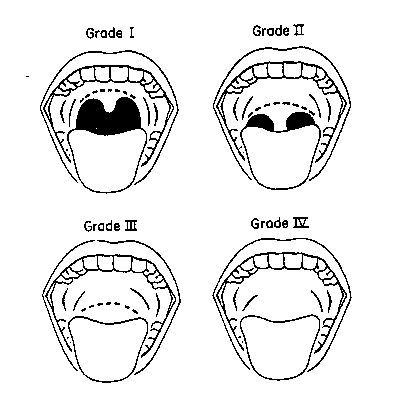 Mallampati Score1-2 relatively easy3-4 potentially difficultOBSTETRIC ANAESTHESIAHaematological, CVS, resp, GI, drugsNB: 	RAPID SEQUENCE INDUCTION:PRE-O2 (3 MINUTES)INDUCTION AGENT QUICKLY CRICOID PRESSURESCOLINE 1mg/kgINTUBATECHECK FOR TRACHEAL INTUBATION (no first sound over epigastrium, listen to axillae, confirm bilateral, check capnograph, see vapour in ET tube, chest expansions seen.RELEASE CRICOID PRESSURENB:	↑RISKS FOR ASPIRATION IN PREGNANCY↑ abdominal pressure ----- Large uterus ↑ gastrin production.  ↑ volume and acid content of secretions↓motilin secretion, delayed gastric emptyingChange in cardio-oesophageal angle, sphincter less efficient↑release progesterone, relaxes smooth muscle, ↓ gastric emptying.NB: 	PREVENTION OF REGURGITATION/ASPIRATIONKeep NPO from start of labourFew or no opiates givenAvoid GA if possible (or else use rapid sequence induction, avoiding lithotomy position)Experienced anaesthetistGive sodium citrate, maxolon, ranitidine to prevent acid pneumonitis.NB:  PATIENT IN LEFT-LATERAL TILT (30®) -----PREVENT AORTO-CAVAL COMPRESSION. CAN’T DO CPR UNLESS SHE’S IN THIS POSITION!!! Clinically : paleness, hypotension, sweating, reflex bradycardia in aorto-caval compression.PRE-ECLAMPSIA IN PREGNANCY (HT, PROTEINURIA, GENERALISED OEDEMA)Cerebral/pulmonary oedema ; IC bleeds ; IV dehydration  (hypovolaemia) ; renal failure + oliguria ; cardiac failure ; coagulopathy (don’t do epidural/spinal!) Low-dose aspirin decreases incidence in those who are proneEpidurals are of benefit – uterine-placental blood flow ↑, good pain relief, decrease stress response, ↓BP. (must be normal clotting, optimal fluid status, foetal monitoring, no Aorto-caval compression.Prevent HT response in GA with esmolol ( beta blocker) , nitroglycerine or alfentanil/remifentanil, rx HT with methyldopa.MgSO4 is good at therapeutic level of 2mmol/l. Don’t go higher  risk asystole. Antidote is CaCl2 or gluconate.NB: Difficult airway; if urea >10 plt function decreased; HELLP syndromeNB: 	ANAESTHESIA FOR CAESARIAN SECTIONS and POST-SPINAL HEADACHE (PDPH)Spinal (subarachnoid) is method of choice.Opiates and local anaesthetics only.+- 12mg bupivicaine (2.5ml of 0.5% bupivicaine)NB	Post-Dural puncture headache ----  leakage of CSF ---USUALLY when larger needles usedNeedle size – 26g mandatory (not in kalafong!!!)Bevel introduced sideways.Use pencil point needles.Treatment  of PDPHConservative – bed rest and fluidsNSAIDS/CaffeineEpidural blood patch 24 hours after initial puncture  STERILE, 20ml injected.NB	POST-SPINAL HYPOTENSION (marked increase in Heart Rate)Fluid + O2 + left lateral tiltEphedrine 5-10mg bolus (↓ HR)PEP 50-100ug bolus  (especially if tachycardic)Adrenaline 5-10ug bolus if above 2 don't work. (↓HR)NB	Contra-indications to Epidurals/spinalsAbsolutePatient refusesCoagulopathy/bleeding diathesisTrauma/shock/hypotensionRaised Intracranial pressure (ICP)Infection over sightFixed Cardiac Output (stenotic valve/tamponade)Allergies to local anaestheticRelativeIntracranial infection (meningitis/encephalitis)Spinal cord abnormality eg scoliosis or (congenital/acquired defect)Inexperienced operatorSevere foetal distress ?Abruptio Placentae ? Myopathies/Motor Neuron Disease?Complications of Neuraxial BlocksAdverse/exaggerated physiological responseIV drug injectionNerve root damage/cauda equina/spinal or epidural haematomaPost-dural puncture headacheHigh blockUrinary retentionCardiac arrestInflammation (arachnoiditis); inflammation (meningitis)Anterior spinal artery syndromeHorner’s syndromeDIFFERENTIAL DX OF INTRA-OPERATIVE BRONCHOSPASM:-Mechanical obstruction of ET Tube (kinking, secretion, overinflation)-Inadequate depth of anaesthesia-Endobronchial intubation-Pulmonary aspiration-Pulmonary oedema-Pulmonary Embolus-Pneumothorax-Acute asthma attackRX: Deepen anaesthesia (vapours potent bronchodilators), if ineffective – MgSO4 35mg/kg (careful as drops BP & potentiates DOA of muscle relaxants), Ketamine 0.25mg/kg (with glycopyrrolate to ↓ secretions), β-agonist adrenaline, if still refractory  lignocaine through ET Tube MODIFIED ALDRETE SCORE IN RECOVERY ROOM: ACTIVITY:         	 Moves all 4 limbs: 				2    	 Moves 2 extremities:				1     	Cannot move limbs:				0BREATHING:    	Able to breathe deeply and cough freely:	2     	Dyspnoea, shallow, limited breathing:		1     	Apnoea						0CIRCULATION: 	BP within 20mmHg of preop level:		2    	 BP 20-50 mmHg of preop level:			1    	 BP > 50mmHg of preop level:			0CONSCIOUSNESS:     Fully awake:					2Arousable on calling:				1Unresponsive:					0SATURATION:	Saturation  > 92% on room air:			2Needs O2 to maintain sats > 92%		1Sats < 90% on O2 				0MINIMUM SCORE OF 9 TO BE DISCHARGED FROM RECOVERY ROOM......Limited at does not include: PONV/PAIN/BLEEDING/DYSRHYTHMIAS/HYPOTHERMIASTRUCTURES A SPINAL NEEDLE PASSES THROUGHSkinSubcutaneous TissueSupraspinous LigamentInterspinous LigamentLigamentum FlavumEpidural SpaceDuraSubarachnoid SpaceFORMULAE:WEIGHT: AGE x 2 +9ET Tube: AGE/4 + 4ET Tube depth: AGE/2 +12Acute Blood Loss > 10% replace with packed cells using either formula:MAXIMUM ALLOWABLE BLOOD LOSS:1.5 X kg X (Hct 2 – Hct 1 ) OR EBV X ( Hct 2 – Hct 1 )/Change in HctEBV = wt x blood volume = 90ml/kg Neonate			             85ml/kg Toddler			             75ml/kg Adult Male			             65ml/kg Adult FemaleASPIRATION  not all results in syndrome : usually >25ml, pH 2.5 or <, particulate fluid↑intra-abdominal pressure : pregnant, ascites,Full stomach : NPO, trauma patientsDelayed Gastric Emptying : DM (neuropathy), trauma patients (pain delays gastric emptying), uremic patients.Abnormality of GIT: Tumour, hernia, stenosis, diverticulumCannot protect own airway: Head injury, CP, intoxicatedIDENTIFY: sats drop, ausculate and hear a wheeze (diff dx: asthma, bronchospasm, pneumothorax etc)RX: Suction what you can, give PEEP, recruitment breath, ↑FiO2, chemical pneumonitis therefore NO ANTIBIOTICS.  Give steroids to reduce inflammation. Bring back very seldomly for BAL if they desaturate further (might be food plug, collapsed segment etc)DRUGS RELEASING HISTAMINE-Thiopentone, Morphine/Pethidine, Atracurium/Cis-atracurium, NB is antibiotics!!! RESTRICTIVE (INSPIRATORY PROBLEM) VS OBSTRUCTIVE (EXPIRATORY PROBLEM)  LUNG DISEASECauses of continued CPR : Hs and TsHsHypovolemia - A lack of circulating body fluids, principally blood volume. This is usually (though not exclusively) caused by some form of bleeding, anaphylaxis, or pregnancy with gravid uterus. Peri-arrest treatment includes giving IV fluids and blood transfusions, and controlling the source of any bleeding - by direct pressure for external bleeding, or emergency surgical techniques such as esophageal banding, gastroesophageal balloon tamponade (for treatment of massive GI bleeding such as in esophageal varices), thoracotomy in cases of penetrating trauma or significant shear forces applied to the chest, or exploratory laparotomy in cases of penetrating trauma, spontaneous rupture of major blood vessels, or rupture of a hollow viscus in the abdomen.Hypoxia - A lack of oxygen delivery to the heart, brain and other vital organs. Rapid assessment of airway patency and respiratory effort must be performed. If the patient is mechanically ventilated, the presence of breath sounds and the proper placement of the endotracheal tube should be verified. Treatment may include providing oxygen, proper ventilation, and good CPR technique. In cases of carbon monoxide poisoning or cyanide poisoning, hyperbaric oxygen may be employed after the patient is stabilized.Hydrogen ions (Acidosis) - An abnormal pH in the body as a result of lactic acidosis which occurs in prolonged hypoxia and in severe infection, diabetic ketoacidosis, renal failure causing uremia, or ingestion of toxic agents or overdose of pharmacological agents, such as aspirin and other salicylates, ethanol, ethylene glycol and other alcohols, tricyclic antidepressants, isoniazid, or iron sulfate. This can be treated with proper ventilation, good CPR technique, buffers like sodium bicarbonate, and in select cases may require emergent hemodialysis.Hyperkalemia or Hypokalemia - Both excess and inadequate potassium can be life-threatening. A common presentation of hyperkalemia is in the patient with end-stage renal disease who has missed a dialysis appointment and presents with weakness, nausea, and broad QRS complexes on the electrocardiogram. (Note however that patients with chronic kidney disease are often more tolerant of high potassium levels as their body often adapts to it.) The electrocardiogram will show tall, peaked T waves (often larger than the R wave) or can degenerate into a sine wave as the QRS complex widens. Immediate initial therapy is the administration of calcium, either as calcium gluconate or calcium chloride. This stabilizes the electrochemical potential of cardiac myocytes, thereby preventing the development of fatal arrhythmias. This is, however, only a temporary measure. Other temporary measures may include nebulized salbutamol, intravenous insulin (usually given in combination with glucose, and sodium bicarbonate) which all temporarily drive potassium intracellularly. Definitive treatment of hyperkalemia requires actual excretion of potassium, either through urine (which can be facilitated by administration of loop diuretics such as furosemide) or in the stool (which is accomplished by giving sodium polystyrene sulfonate enterally, where it will bind potassium in the GI tract.) Severe cases will require emergent hemodialysis. The diagnosis of hypokalemia (not enough potassium) can be suspected when there is a history of diarrhoea or malnutrition. Loop diuretics may also contribute. The electrocardiogram may show flattening of T waves and prominent U waves. Hypokalemia is an important cause of acquired long QT syndrome, and may predispose the patient to torsades de pointes. Digitalis use may increase the risk that hypokalemia will produce life threatening arrhythmias. Hypokalemia is especially dangerous in patients with ischemic heart disease.Hypothermia - A low core body temperature, defined clinically as a temperature of less than 35 degrees Celsius. The patient is re-warmed either by using a cardiac bypass or by irrigation of the body cavities (such as thorax, peritoneum, bladder) with warm fluids; or warmed IV fluids. CPR only is given until the core body temperature reached 30 degrees Celsius, as defibrillation is ineffective at lower temperatures. Patients have been known to be successfully resuscitated after periods of hours in hypothermia and cardiac arrest, and this has given rise to the often-quoted medical truism, "You're not dead until you're warm and dead."Hypoglycemia or Hyperglycemia - Low blood glucose from overdose of oral hypoglycemics such as sulfonylureas, or overdose of insulin. Rare endocrine disorders can also cause unexpected hypoglycemia. Generally, hyperglycemia is itself not fatal, however DKA will cause pH to drop, and nonketotic hyperosmolar coma leads to a severely hypovolemic state. Hypoglycemia is corrected rapidly by intravenous administration of concentrated glucose (typically 25 ml of 50% glucose in adults, but in children 25% glucose is used, and in neonates 10% glucose is used.) However, the patient will often require a continuous intravenous drip until the causative agent is completely metabolized. In DKA, the goal is correction of acidosis. In NKH, the goal is adequate fluid resuscitation.TsTablets or Toxins - Tricyclic antidepressants, phenothiazines, beta blockers, calcium channel blockers, cocaine, digoxin, aspirin, acetominophen. This may be evidenced by items found on or around the patient, the patient's medical history (i.e. drug abuse, medication) taken from family and friends, checking the medical records to make sure no interacting drugs were prescribed, or sending blood and urine samples to the toxicology lab for report. Treatment may include specific antidotes, fluids for volume expansion, vasopressors, sodium bicarbonate (for tricyclic antidepressants), glucagon or calcium (for calcium channel blockers), benzodiazepines (for cocaine), or cardiopulmonary bypass. Herbal supplements and over-the-counter medications should also be considered.Cardiac Tamponade - Blood or other fluids building up in the pericardium can put pressure on the heart so that it is not able to beat. This condition can be recognized by the presence of a narrowing pulse pressure, muffled heart sounds, distended neck veins, electrical alternans on the electrocardiogram, or by visualization on echocardiogram. This is treated in an emergency by inserting a needle into the pericardium to drain the fluid (pericardiocentesis), or if the fluid is too thick then a subxiphoid window is performed to cut the pericardium and release the fluid.Tension pneumothorax - The build-up of air into one of the pleural cavities, which causes a mediastinal shift. When this happens, the great vessels (particularly the superior vena cava) become kinked, which limits blood return to the heart. The condition can be recognized by severe air hunger, hypoxia, jugular venous distension, hyperressonance to percussion on the affected side, and a tracheal shift away from the affected side. The tracheal shift often requires a chest x-ray to appreciate (although treatment should be initiated prior to obtaining a chest x-ray if this condition is suspected). This is relieved by a needle thoracotomy (inserting a needle catheter) into the 2nd intercostal space at the mid-clavicular line, which relieves the pressure in the pleural cavity.Thrombosis (Myocardial infarction) - If the patient can be successfully resuscitated, there is a chance that the myocardial infarction can be treated, either with thrombolytic therapy or percutaneous coronary intervention.Thromboembolism (Pulmonary embolism) - hemodynamically significant pulmonary emboli are generally massive and typically fatal. Administration of thrombolytics can be attempted, and some specialized centers may perform thrombolectomy, however, prognosis is generally poor.Trauma - cardiac arrest can also occur after a hard blow to the chest at a precise moment in the cardiac cycle, which is known as commotio cordis. Other traumatic events such as high speed car crashes can cause sufficient structural damage to induce arrest.THEREFORE:-Hypoxia, Hypovolaemia, Hypo/Hyperglycaemia, Hypo/Hyperkalaemia, Hypothermia, H+ Ions (acidosis)-Tablets/Toxins, Thromboembolism, Tamponade, Tension Pneumothorax, Thrombosis (MI), TraumaACID-BASE CONTROVERSYSevere Acidosis leads to:↓ Myocardial function, suppresses SA Node, ↓ diastolic depolarisation, ↓ threshold of VF, - inotropy, ↓ response to catecholamines, inhibits the CPR response  SO SOMETIMES MUST GIVE NaHCO3 BUT: NaHCO3 causes:HyperNatraemia			NIntracellular Acidosis			AHyperosmolarity			HHyperCapnia				C↓ release of O2 from the Hb to tissues	03RATE OF UPTAKE OF VAPOUR INTO BLOOD DEPENDS ON:↓ BGPC - ↓ solubility, higher increase in alveolar partial pressure, quick induction/recoveryCardiac Output: Slower the output, faster the rise in alveolar partial pressure[ ] of vapour givenVentilatory ratePotency (MAC): MAC higher, higher fat solubility, ↑ potencyINDICATIONS FOR INTUBATION: (ABSOLUTE INDICATION)AIRWAY MAINTENANCE: Competition for airway, adverse positions, difficulty holding maskAIRWAY PROTECTION: Gastric Aspirate (RSI), pus/blood/salivaVENTILATION: Muscle Relaxants, prolonged proceduresICU: Tracheal toilet, ARDS, head injuryExtremes of age ?Assessment of correct ET Tube Placement-Visualise: Tubes pass through vocal cords, chest rising, bag moving, vapour in tube-Ausculate: Axillae, apices, epigastrium, -No abdominal distension-Capnogram: Gold Standard (end-tidal CO2 trace)Management of unanticipated failed intubation (NB PASS FAIL QUESTION)-Only allowed 3 attempts at Laryngoscopy-Between each attempt, MUST ventilate with bag and mask-Between attempts improve the situation by: improving LOV by flexing head more, using a stylet or introducer, change size ET tube, change laryngoscope blade.-Have suction ready to remove secretions.-If unable to ventilate with a mask, place an LMA.-If can’t intubate, can’t ventilate  cricothyroidotomy (tracheostomy is NOT emergency procedure).			ALGORITHM FOR FAILED INTUBATION					  ↓IS THE OPERATION URGENT AND MUST CONTINUE?			  ↓IF YES:  IS TUBE ESSENTIAL? -YES  LMA + CRICOID PRESSURE  Intubating LMA and place tube through it.         Tracheostomy- NO   Mask; LMA; Nasopharyngeal airway	IF NO:    WAKE THE PATIENT UP: Local, spinal, epidural, fibreoptic laryngoscope, better anaesthetist.CAPNOGRAM CHANGES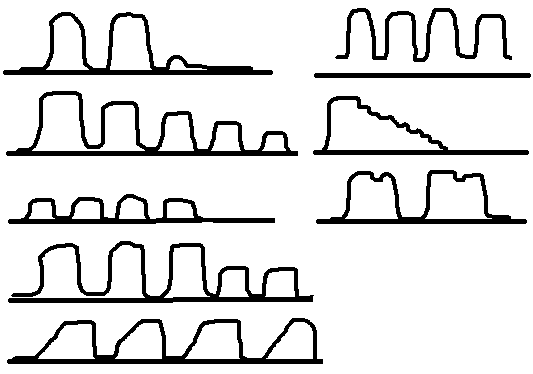 A	FB	GC	H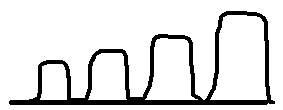 D 	I                    ESudden Arrest					F) Rebreathing COHyperventilation				G) Cardiac OscillationsPressure Effect eg Pregnant Uterus	               H) Spontaneous Breathing (curare clefts)Embolism eg FAT/AIR 				I) Malignant Hyperthermia/hypoventilationBronchospasmPEPPhenylephrine is a selective α1-adrenergic receptor agonist. Primary effect is constriction of smooth muscle. It is used as a vasopressor to increase blood pressure by causing peripheral arterial vasoconstriction. It is especially useful in counteracting the hypotension caused by epidural/spinal anaesthesia. It has no inotropic or chronotropic effects on the heart and so increases the BP without increasing the heartrate or contractility. A reflex bradycardia may result due to the increased blood pressure. 50ug boluses to ↑ BP. Infusion: 0.5-1ug/kg/min. Dilute 10mg/ml vial into 200ml N/S ---- 50ug/ml.Post-Tonsillectomy Bleed:Divided into primary (within 24 hours post-op) and secondary ( >24 hours post-op).3 considerations:Hypovolaemia (blood loss)Full stomach with aspiration (swallowed blood)Difficult Airway – blood, clots, swellingManagement: Resuscitate pt: Give fluids and order bloodProper preparation of theatre – suction MUST be working well (large amount of blood)Surgeon ready and scrubbed to assist with surgical airway if necessaryPrevent aspiration by anaesthetising in one of following ways:EASIEST IF INEXPERIENCED- Inhalational induction with cricoid pressure- Left lateral position, head down to prevent aspiration of blood.SAFEST IF EXPERIENCED- Rapid Sequence Induction and cricoid pressure – Need to be skilled to intubate fast after muscle relaxant is given.AWAKE INTUBATION – In severely shocked patient.Extubate ONLY when awake and well resuscitated.VAPOUR TABLE – BRIEFHow do you know your sodalime is depleted?-↓pH changes colour of the granules to violet/purple when CO2 absorption capacity nearing maximum.-Rebreathing of CO2 not absorbed causes the capnogram to never baseline (0).Advantages of circle system-Economical (↓FGF/inhalants). ↓ theatre pollution. Heated & humidified gases rebreathed.-Inspired fraction of gases knownAnaesthetic management of ruptured ectopic, BP 60/30, pulse 120.The patient should be resuscitated as soon as possible. Although the resuscitation per se involves stopping the bleeding asap she should be given crystalloids or colloids IV via two large-bore drips while blood products are ordered on the way to theatre.Considering the patient is haemodynamically unstable with a MAP of 40mmHg, a neuraxial/regional technique is contraindicated as the resultant peripheral vasodilation would result in haemodynamic collapse and circulatory failure.A general anaesthetic is thus indicated. The patient is probably not NPO and thus requires a rapid sequence induction. I would use Ketamine TIVA for the operation as it is the perfect anaesthetic agent for a shocked patient. It increases the heart rate and cardiac output while simultaneously providing analgesia. Etomidate can also be used as it is CVS stable and will not drop the BP further.Tabulate differences of PEP, Ephedrine, AdrenalineHow to dilute adrenaline:-Draw up 1ml of 1:1000 adrenaline. (1mg/ml). Dilute with 9ml N/S – now a 1: 10 000 solution (0.1mg/ml). Then take 1 ml of this and dilute to 9ml N/S – now a 1:100 000 solutionHypoxia versus Hypoxaemia-Hypoxia is inadequate oxygen supply to body tissues either in general or locally. -Hypoxaeamia is a lowered partial pressure of arterial oxygen – usually defined as lower than 60mmHg or at a partial pressure that results in < 90% Hb saturation. Hypoxaemia may result in hypoxia.Anaesthetic for C/SIf no contraindication (see above) exists to neuraxial anaesthesia I would prefer to do a spinal. This avoids the complications of GA such as higher aspiration risk in pregnant women, transfer of drugs from mother-to-fetus as well as allows for bonding post-delivery.Dose for a spinalDepends on the level of anaesthesia you desireNormally +- 12mg bupivicaine (2.5ml of 0.5% bupivicaine)Drugs to avoid in Renal Disease-Muscle relaxants – Scoline is CI if the potassium level is > 5. Avoid pancuronium and alcuronium(rather use atracurium/cis-atracurium). Vecuronium and mivacurium are relatively safe. -Induction agents Their effect is terminated by redistribution. All of these agents are myocardial depressants and should be administered cautiously in patients with heart disease. Propofol is safe in renal impairment-Opioids Morphine is metabolised in the liver to morphine-6-glucuronide which has about half the sedative effect of morphine with a markedly prolonged half life. Pethidine is partially metabolised to norpethidine which is less analgesic and has excitatory and convulsant properties. Both of these metabolites may accumulate in renal failure after repeated doses or with infusions. Standard intraoperative use will not usually cause problems. When available, morphine is preferable to pethidine. Fentanyl and alfentanil can be used as normal.-Benzodiazepines can be used in renal failure.-Inhalational agents There is decreased elimination of the fluoride ions which are significant metabolites of enflurane, sevoflurane which can worsen renal function, so these inhalational agents should be avoided especially if used at low flows. Use desflurane if possible.-Non steroidal anti inflammatory agents (NSAIDS) should be avoided as all decrease renal blood flow and may precipitate complete renal failure.THEREFORE:  avoid scoline, pancuronium, morphine and pethidine, sevoflurane and enflurane, NSAIDSWhat we got in our test:20kg 6 year old child coming in for tonsillectomy. Child not yet in theatre. What is the complete preparation of the theatre including drugs, equipment and special considerations. 10 marks10 side effects of Scoline5 marks: who is at risk for PONV5 marks: how do you manage/prevent PONV10 marks: complications of massive blood transfusionRenal failure pt: 20 year old for appendectomy. 5 marks: describe induction and maintenance in order, which drugs to give/avoid. 5 marks: other considerations in Renal failure.Compare PEP, adrenaline, Ephedrine, why does a spinal drop BP to 80/40, mechanism and how would you RX.  What position will assist in improving the situation? 10 marks. OSCE: know all the values and what they mean on anaesthetic machine. Know different laryngoscope blade names and when you use which one and why.Know what circuit is low FGF values and why.Penile block: which anaesthetic to use, which to avoid (adrenaline).Know oculocardiac reflex, treatment and mechanism.Different colour cylinders and what they contain.Examples of other questions:The written and osce included the following: Adrenalin-PEP-Eph table, Spinal in pregnant women (exact dose, CI etc), dysrrhythmias (risks for lethal and mx), Sux (phase II block, TOF, SE and CI), pictures of ALL the different airways, malignant hyperthermia, mallampati, sternomental and thyromental, vapours (10 x 1mark Q's), Sodalime, NPO periods, Draw normal annotated capnograph, abn capnograph interpretation and mx of the abnormality, Increase in PaCO2 - PETCO2, Prayer sign, Opioid S/E, picture of monitor to give dx and mx, advantages of circle system, dilution of adrenaline, myocardial oxygen supply-demand balance. That's what I can remember from our test. We had almost nothing on induction agents. Other things that I think is important is all the anaesthetic emergencies and things that are specific to anaesthesia eg. RSI, confirmation of correct 2 tube placement, ASA classification, unanticipated failed intub, reversal of muscle relaxants, LA toxicity, Bier's block, oxygen flux, hypoK, hyperK, Hb-dissoc curve, risks for aspiration and prophylaxis, differences in pregnancy and paeds, paeds tube and weight calculations, advantages of Jackson-Reese, delayed emergence, blood gas interpretation, mx of bronchospasm and laryngospasm. Drugs and dosages are important, but don't spend all your time on it . The following questions were a few we got from our counter group (from a previous test): Q1 - draw anaesthetic circuit, how do you know sodalime is depleted, advantages of closed system. Q2 - define MAC, table of N2O, Iso, Sevo, Des for MAC, BGPC, Vapour pressure (sevo), colour, harmful compounds with sodalime. Q3 - Ruptured ectopic with BP 60/30. How would anaesthetize her? PEP/adr/eph mech of action, dilute adrenaline. Q4 - define hypoxia and hypoxaemia, types of hypoxia, C/S - how would you anaesth and why? If you do spinal, which drug and dosage. PEP - how does it work and dosage. Q5 - name 5 reasons why a pt won't wake up and how would you dx/confirm it. Q6 - oxygen flux - what does all stand for and what does it mean? Q7 - CPR MCQ's x 5 (don't have the Q's)Down syndrome and paediatricsPhase Blocks?Distinguish between Myaesthenia Gravis and Lambert Eaton syndromeINCREASE MACDECREASE MACChronic Alcohol UsageAnalgesics eg Opioids/sedativesHyperthyroidism?Hypothyroidism?HyperthermiaHypothermiaInfants/PubertyGeriatricLow cardiac outputPregnancyLEFT shift (02 TIGHTLY BOUND)RIGHT shift (02 JUMPS OFF EASIER)↓ Temperature↑ Temperature↓ [H+] (alkalosis - ↑ pH)↑ [H+] (Acidosis - ↓ pH)↓ 2,3 DPG↑ 2,3 DPG↓PaCO2↑ PaCO25 metal objects5 plastic objects1) Laryngoscope1) Face mask2) Introducing stylet2) Tracheal tube3) Magill’s forceps3) Guedel airway4) Artery forceps4) Catheter mount5) Stethoscope5) SuctionIMMUNE MEDIATEDIMMUNE MEDIATEDIMMUNE MEDIATEDNON IMMUNE MEDIATEDNON IMMUNE MEDIATEDHaemolyticAcute: DelayedABO incompatibility:Shiver, fever, nausea, chest or flank pain, skin blush, hypotension, tachycardiaRh/minor incompatibility:2/52 post-op anaemia & jaundice. MildMetabolicpH  changes: met alkalosis (citrate to bicarb)Citrate Toxicity: bind calcium -hypocalcaemia(long QT, brady, hypotension) Rx CaCl2 10mg/kg ivHypomagnesaemia: also bound to citrateHyperkalaemia: especially if renal impairment↓2,3DPG: left shift O2Hb curveHaemolyticAcute: DelayedABO incompatibility:Shiver, fever, nausea, chest or flank pain, skin blush, hypotension, tachycardiaRh/minor incompatibility:2/52 post-op anaemia & jaundice. MildInfectiveHepatitis, HIV, EBV, CMV, malaria. Bacterial contamination if aseptic technique avoidedHaemolyticAcute: DelayedABO incompatibility:Shiver, fever, nausea, chest or flank pain, skin blush, hypotension, tachycardiaRh/minor incompatibility:2/52 post-op anaemia & jaundice. MildMicro - aggregatesPlt/WC that form after 3-5/7. Cause pulmonary obstruction and TRALINon -HaemolyticAllergic Rxns: stop, give antihistaminePyrexial Rxns:Graft vs Host Disease: very badPost-transfusion purpura: acute thrombocytopaeniaAllergic Rxns: stop, give antihistaminePyrexial Rxns:Graft vs Host Disease: very badPost-transfusion purpura: acute thrombocytopaeniaBleeding TendencyDilutional thrombocytopaenia eg massive blood loss and replace all but clotting factors/plateletsNon -HaemolyticAllergic Rxns: stop, give antihistaminePyrexial Rxns:Graft vs Host Disease: very badPost-transfusion purpura: acute thrombocytopaeniaAllergic Rxns: stop, give antihistaminePyrexial Rxns:Graft vs Host Disease: very badPost-transfusion purpura: acute thrombocytopaeniaHypo-thermiaNot adequately heated before transfusion. Left shift, citrate toxicity, dysrhythmiasNon -HaemolyticAllergic Rxns: stop, give antihistaminePyrexial Rxns:Graft vs Host Disease: very badPost-transfusion purpura: acute thrombocytopaeniaAllergic Rxns: stop, give antihistaminePyrexial Rxns:Graft vs Host Disease: very badPost-transfusion purpura: acute thrombocytopaeniaCirculatory overloadVolume exceeds patients ability to pump it.Non -HaemolyticAllergic Rxns: stop, give antihistaminePyrexial Rxns:Graft vs Host Disease: very badPost-transfusion purpura: acute thrombocytopaeniaAllergic Rxns: stop, give antihistaminePyrexial Rxns:Graft vs Host Disease: very badPost-transfusion purpura: acute thrombocytopaeniaMassive transfusionTransfusion of 1 whole blood volume within 24 hrs. All above complications are more likely SUPPLYDEMAND  OXYGEN: HEARTRATE                  FIO2CONTRACTILITY                 Haematocrit WALL TENSION:                 02 Dissociation                     PreloadCORONARY ARTERIES:                    Afterload                  AtherosclerosisBASIC METABOLIC NEEDS                  Spasm                   Fever                  Endothelial damage                   Thyrotoxicosis                  Vasoactive substances                  ColdCORONARY PERFUSION PRESSURE:                   Aorta DP - LVEDPPERFUSION TIME:                   Tachycardia (diastolic time)SITUATIONPatientOr----Haemodynamic(Tachy/hypotensive)Myocardial IschaemiaOximetry (see below)Hb Trigger (g/dl)THEATREALLRel ↑HR/↓MBPECGYes6THEATRE>80 YEARSRel ↑HR/↓MBPECGYes7THEATRECVDRel ↑HR/↓MBPECGYes8THEATRE↑T, metabolismRel ↑HR/↓MBPECGYes8THEATREINFANTS------------------9WARDALLRel ↑HR/↓MBPClinicalN/A6WARD>80 YEARSRel ↑HR/↓MBPClinicalN/A7WARDCVDRel ↑HR/↓MBPClinicalN/A8WARD↑T, metabolismRel ↑HR/↓MBPClinicalN/A8WARDINFANTS------------------9ATROPINEGLYCOPYRROLATETERTIARY AMINE – Crosses BarriersQUATERNARY AMINE- Does not cross barriersBad Side Effects – CNS: Confusion etcFewer Side EffectsFaster Onset – good for emergencySlower Onset but works longerCan be given ORALLY eg for premedCan only be given IV↑ HR more than  GlycopyrrolateLess ↑ in HR than AtropineDoes not ↓ secretions as well↓ secretions better (4x)Not safe in GlaucomaSafe in GlaucomaAvoid or be very careful in IHD/elderly.No real contra-indicationCheaperMore expensiveCLASSIFICATIONDRUG(FRIDGE)TYPEONSET/DURATION OF ACTIONOTHER:ULTRA – SHORT ACTINGSCOLINE(Suxamethonium)Depolarising1 minute5 minutesSHORT ACTINGMIVACURIUMNon- DepolarisingIso-steroid2-3 minutes15 minutesPossibly Mivacurium ApnoeaMEDIUM ACTINGATRACURIUMNon-DepolarisingBenz-isoquinolone2-3 minutes25 minutesGood- renal failureBad-Histamine releaseVECURONIUMNon- DepolarisingIso-steroid2 minutes45 minutesCVS stableROCURONIUMNon- DepolarisingIso-steroid1 minute45 minutesRarely histamine releaseLONG ACTINGPANCURONIUMNon- DepolarisingIso-steroid2-3 minutes> 45 minutesTachy + hypotension(avoid in IHD/renal disease). VagolyticAMIDES (broken down by liver)ESTERS (ester hydrolysis-pseudocholinesterase)Lignocaine (Xylocaine)ProcaineBupivicaine (Macaine)ChloroprocaineL – Bupivicaine (Chirocaine)TetracaineRopivicaineCocaineCNS (more lignocaine)CVS (more bupivicaine)INITIAL PHASECircumoral paraesthesiaINITIAL PHASEHypertensionINITIAL PHASETinnitusINITIAL PHASETachycardia INITIAL PHASEConfusionINITIAL PHASEEXCITATORY PHASEConvulsions (RX diazepam 5-20mg) + scoline + intubation/ventilation)INTERMEDIARY PHASEMyocardial DepressionEXCITATORY PHASEConvulsions (RX diazepam 5-20mg) + scoline + intubation/ventilation)INTERMEDIARY PHASE↓Cardiac OutputEXCITATORY PHASEConvulsions (RX diazepam 5-20mg) + scoline + intubation/ventilation)INTERMEDIARY PHASEHypotensionDEPRESSIVE PHASETERMINAL PHASEPeripheral VasodilationDEPRESSIVE PHASELoss of consciousnessTERMINAL PHASESevere HypotensionDEPRESSIVE PHASECOMATERMINAL PHASESinus BradycardiaDEPRESSIVE PHASERespiratory ArrestTERMINAL PHASEConduction defects/VD/VFOrgan System where changes occurPHYSIOLOGICAL CHANGEHAEMATOLOGICALMore plasma, more blood, but less HB relatively↑ plasma volume (45%)HAEMATOLOGICALMore plasma, more blood, but less HB relatively↑Total blood volume (35%)HAEMATOLOGICALMore plasma, more blood, but less HB relativelyDilutional Anaemia (Hct = 35%)CARDIOVASCULAR↑CO by 30-50%More blood out at faster rate, blood vessels squashed, less resistance to pump againstAorto-caval compression (10%)More blood out at faster rate, blood vessels squashed, less resistance to pump againstHR ↑ (15-30%)More blood out at faster rate, blood vessels squashed, less resistance to pump againstPVR ↓ 15%RESPIRATORY↑Alveolar ventilation (70%)Faster, more ventilation but less reserve, less amounts of CO2↓FRC (20%)Faster, more ventilation but less reserve, less amounts of CO2RR ↑ 15%Faster, more ventilation but less reserve, less amounts of CO2↓PaCO2 (30%)GASTROINTESTINALDelayed gastric emptyingCONTENTS IN LONGER, CONTENTS COME UP↓LES tone with GORDALTERED RESPONSE TO DRUGS↓amounts inhalants ↓ MAC(LESS AMOUNTS REQUIRED)↓LA for spinal/epidural(LESS AMOUNTS REQUIRED)↓Thiopentone requirementsRESTRICTIVEOBSTRUCTIVEEXAMPLEObesity/Pleural Effusion/ALI/ARDSASTHMA/COPDPROBLEMInspirationExpirationTIDAL VOLUME4-6ml/kg10ml/kg RESPIRATORY RATEFaster (maintain CO)Slower (maintain CO)I:E RATIO1:1-1.51:2.5-4PEEPDo give PEEPLike PEEP! +- 8FiO2↑FiO2Permissive hypoxia (88-92%)MAC (%)BGPCVAPOUR PRESSURE (20°)COLOUR CODINGSODA LIMEHALOTHANE0.772.4244mmHgRedFosgene Gas, not NBISOFLURANE1.21.4238mmHgPurpleCarbon Monoxide ?DESFLURANE60.42672mmHgBlueCarbon MonoxideENFLURANE1.71.9172mmHgOrangeNephrotoxicSEVOFLURANE20.69157mmHgYellowCompound AN2O1050.4739 000mmHgBluePEPADRENALINEEPHEDRINERECEPTOR-Selective  α1- agonistnonselective agonist α1; α2; β1; β2; β3↑NA at  α and  β receptorsEFFECTS-Vasoconstriction-↑BP by centralising blood volume-↑HR, ↑ contractility,vasoconstriction, broncodilation, lipolysis, glycogenolysis↑activity of NA on adrenergic receptors(Indirect stimulation)Tachycardia, vasoconstrictionBronchodilatorWeight loss by thermogenesisDOSE FOR HYPOTENSION IN ADULTS-50-100ug boluses(1-2ml of amp diluted in 200ml N/S)5-10ug/min infusion(Usually 1ml bolus of 1:100 000)5-10mg boluses